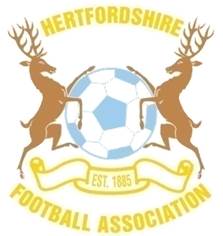 Hertfordshire Football AssociationExtra Time Fund 2018 (youth and adult male teams only)Hertfordshire FA is pleased to announce details of two funding programmes for season 2018/19 aimed at helping clubs retain existing teams and develop new ones. The Extra Time Fund can offer up to £750 per team and is a fantastic opportunity to provide competitive football for new players or to ensure current players can continue to compete. The development fund can assist clubs looking to add completely new teams, while the retention fund can provide support for those that can demonstrate a risk of existing teams disbanding due to financial reasons.  			NB. Hertfordshire FA will consider applications for the Extra Time Fund 2018 from youth male and adult male teams only.  Hertfordshire FA supports women’s, girl’s and disability football through the Football Foundation’s ‘Grow the Game’ programme. Please visit: https://www.footballfoundation.org.uk/funding-schemes/grow-the-game/ for more information and details of how to apply.All applications will be reviewed by our Football Development Team and you will be notified of the outcome of your application in early May. There is limited funding therefore projects will be prioritised based on the set criteria. Hertfordshire FA reserve the right to award funding on a case by case basis in line with our Strategic plan. Please return this completed form to john.jatto@hertfordshirefa.com Funding Application FormPlease use the shaded grey areas to complete this form.Section One - Your Club’s Details (this must be completed)									Growth Fund Application FormRetention Fund Application FormDeveloping new teams 		Retention of teams Who is it for?Clubs who are developing a new team during season 2018/19. This team must qualify as ‘new activity’ (i.e. shows an increase in affiliation numbers and is a completely new team from 2018/19). To support clubs who can clearly demonstrate a team is at significant risk of disbanding due to financial reasons What can be funded?Hertfordshire FA will fund up to £750 per team that can be used to pay for venue hire, administration and affiliation fees, coaching courses, kit and equipment. Clubs can apply for up to four teams.Hertfordshire FA will fund up to £750 per team that can be used to pay for venue hire, administration and affiliation fees, coaching courses, kit and equipment. Clubs can apply for up to four teams.The criteria To apply for the grant the club must be able to demonstrate the following criteria:It must be a newly created team rather than moving up an age group The club must be affiliated to Hertfordshire FA The team created must play in a County FA sanctioned leagueThe fund is open to youth and adult teams Clubs can apply up to 4 new teams Teams funded through the Football Foundation Growth the Game fund are not eligible for this funding pot  The club must be able to demonstrate how the team will be sustainable in future seasons Youth team applications must have a manager/coach with the minimum of a Level 1 qualification, in date Criminal Record Check, Emergency First aid and Safeguarding certificate Monitoring reports to be completed To apply for the fund the club must be able to demonstrate the following:The team must have played in a County sanctioned league in the 2017/18 seasonThe club must be affiliated to Hertfordshire FA The team created must play in a County FA sanctioned leagueThe fund is open to youth and adult teams The club must be able to clearly identify why the team is at risk of disbanding through a lack of finance Youth team applications must have a manager/coach with the minimum of a Level 1 qualification, in date Criminal Record Check, Emergency First aid and Safeguarding certificate Monitoring reports to be completedWhat do I need to do?Return the completed form below to Hertfordshire FA no later than 30th April 2018. Should your application be successful, your club will receive the funding on return of a completed agreement form.Return the completed form below to Hertfordshire FA no later than 30th April 2018. Should your application be successful, your club will receive the funding on return of a completed agreement form.Club NameCharter standardIf not charter standard will you commit to becoming charter standard within 3 months of receipt of funding?Your nameRole at clubEmailMobile numberTeams run 17/18Teams running 18/19New team detailsLeague team will play inFirst aider detail(if Adult team)Date of BirthLevel one coach details(if Youth team)Date of BirthFunding breakdownEquipment£      Administration and feesAdministration and fees£      Coaching Courses£      Other£      Please detail how you plan to use the funding and where you plan to recruit new players from?Please detail how you plan to use the funding and where you plan to recruit new players from?Please detail how you plan to use the funding and where you plan to recruit new players from?Please detail how you plan to use the funding and where you plan to recruit new players from?Why do you think your club should be awarded this funding?How do you plan to sustain the team moving into the following season?Why do you think your club should be awarded this funding?How do you plan to sustain the team moving into the following season?Why do you think your club should be awarded this funding?How do you plan to sustain the team moving into the following season?Why do you think your club should be awarded this funding?How do you plan to sustain the team moving into the following season?Have you applied (whether successful or not) for funding from another programme for this new team?Have you applied (whether successful or not) for funding from another programme for this new team?Have you applied (whether successful or not) for funding from another programme for this new team?Have you applied (whether successful or not) for funding from another programme for this new team? No No No No No NoCurrent team detailsLeague team will play inFirst aider details(if Adult team)Date of BirthLevel 1 coaching details(if Youth team)Date of BirthFunding breakdownEquipmentAdministration and feesAdministration and fees£Coaching Courses£      Other£      Please detail why the team is at significant risk of disbanding without this funding Please detail why the team is at significant risk of disbanding without this funding Please detail why the team is at significant risk of disbanding without this funding Please detail why the team is at significant risk of disbanding without this funding Why do you think your club should be awarded this funding? How do you plan to sustain the team moving into the following season?Why do you think your club should be awarded this funding? How do you plan to sustain the team moving into the following season?Why do you think your club should be awarded this funding? How do you plan to sustain the team moving into the following season?Why do you think your club should be awarded this funding? How do you plan to sustain the team moving into the following season?Have you applied (whether successful or not) for funding from another programme?Have you applied (whether successful or not) for funding from another programme?Have you applied (whether successful or not) for funding from another programme?Have you applied (whether successful or not) for funding from another programme? No No No No No No